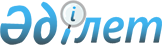 Әкімдіктің 2013 жылғы 12 ақпандағы № 30 "Мемлекеттік мектепке дейінгі білім беру ұйымдары тәрбиеленушілерінің жекелеген санаттарын тегін тамақтандыруды ұйымдастыру туралы" қаулысының күші жойылды деп тану туралыҚостанай облысы Лисаков қаласы әкімдігінің 2021 жылғы 31 наурыздағы № 80 қаулысы. Қостанай облысының Әділет департаментінде 2021 жылғы 8 сәуірде № 9854 болып тіркелді
      "Құқықтық актілер туралы" 2016 жылғы 6 сәуірдегі Қазақстан Республикасының Заңына сәйкес Лисаков қаласының әкімдігі ҚАУЛЫ ЕТЕДІ:
      1. Әкімдіктің "Мемлекеттік мектепке дейінгі білім беру ұйымдары тәрбиеленушілерінің жекелеген санаттарын тегін тамақтандыруды ұйымдастыру туралы" 2013 жылғы 12 ақпандағы № 30, Нормативтік құқықтық актілерді мемлекеттік тіркеу тізілімінде № 4059 болып тіркелген қаулысының күші жойылды деп танылсын.
      2. "Лисаков қаласы әкімінің аппараты" мемлекеттік мекемесі Қазақстан Республикасының заңнамасында белгіленген тәртіпте:
      1) осы қаулының әділет органдарында мемлекеттік тіркелуін;
      2) осы қаулыны ресми жарияланғанынан кейін Лисаков қаласы әкімдігінің интернет-ресурсында орналастырылуын қамтамасыз етсін.
      3. Осы қаулының орындалуын бақылау Лисаков қаласы әкімінің жетекшілік ететін орынбасарына жүктелсін.
      4. Осы қаулы алғашқы ресми жарияланған күнінен кейін күнтізбелік он күн өткен соң қолданысқа енгізіледі.
					© 2012. Қазақстан Республикасы Әділет министрлігінің «Қазақстан Республикасының Заңнама және құқықтық ақпарат институты» ШЖҚ РМК
				
      Лисаков қаласының әкімі 

А. Исмагулов
